Ukeplan 9C			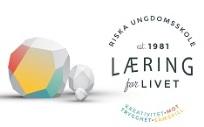 										Uke 13U1:     Månedens egenskap: TakknemlighetBESKJEDER:Husk at du finner lekseplaner på: www.minskole.no/riska Chromebooken skal alltid være oppladet når du står opp ;-)!Se classroom for oppdrag til den enkelte time - husk å levere innen 15.00!Sosialt mål:      Vise takknemlighet når noen gjør noe for deg.Kontakt meg hvis dere lurer på noe: tommy.langeland@sandnes.kommune.no TimeMandag 23/3Tirsdag 24/3Onsdag 25/3Torsdag 26/3Fredag 27/31SAMFUNNSFAGDen første verdenskrigen - repetisjon til prøveMUSIKKTILVALGSFAGMATEMATIKKRegneark og GeoGebra(2-timers opplegg)MAT OG HELSEArbeidsoppdrag vil bli lagt ut i classroom. Teori oppgaver, forberedelse til teoriprøve. 2KLASSENS TIMESmart - BINGOKRLEMATEMATIKKRegneark og GeoGebra(2-timers opplegg)ENGELSKOppdrag 1 på classroom fra Elevkanalen.no MAT OG HELSEArbeidsoppdrag vil bli lagt ut i classroom. Teori oppgaver, forberedelse til teoriprøve. 3VALGFAGProgrammering: Se info på classroom: Programmering 9.trinnKROPPSØVINGTa en tur på minimum 45  min. i naturen.NORSKNovelleoppgave SAMFUNNSFAGDen første verdenskrigen - repetisjon til prøve.NORSKInnlevering av helt ferdig novelleoppgave 4MATEMATIKKMål og enheter - repetisjonTILVALGSFAGKRLEENGELSKOppdrag 2 på classroom fra Elevkanalen.no 5NORSKNovelleoppgave